ТЕХНИЧЕСКОЕ ЗАДАНИЕ3                                                                           на предоставление услуги: Изготовление вспомогательной оснастки линии производства котлет (матрица формовки котлет с увеличенным загрузочным бункером)1. Общие положения1.1.Информация скрыта Целью является: изготовление нового вида продукции и увеличение объема выпускаемой продукции. Новый вид формируемой котлеты с максимальной длиной 120мм, высотой не более 25 мм. В связи с изготовлением новой матрицы и увеличением массы новой котлеты, предварительно необходимо изготовить бункер увеличенного объема сопоставимого новому виду продукции.                    1.3. Объект – пищевое производство полуфабрикатов.2. Требования, предъявляемые к ИсполнителюНеобходимо изготовить новую матрицу для автоматизированной линии производства котлет, с измененной формой, согласно 3D моделям и предоставляемым чертежами.Требования к характеристикам результата:                          Матрица должна соответствовать следующим требованиям для производимого                               полуфабриката:                        - Диаметр формованных полуфабрикатов – 120мм.                        - Высота получаемой котлеты – 25мм.                        - Масса формованных полуфабрикатов – не менее 130г.                        - Допустимая погрешность дозирования матрицы –  не более 5%.                          - Коэффициент точности формирования полуфабриката (с учетом консистенции фарша) – не                                хуже 0,9.                        - Матрица устанавливается на линию производства с мощностью – 0,55 кВт.                          - Загрузочный бункер выполняется из нержавеющей стали с загрузкой не менее – 60 литров.	   - Все необходимые затраты на материалы применяемые в изготовлении оснастки                                 Исполнитель берет на себя, после согласования с Заказчиком.                        - Исполнитель гарантирует работоспособность оснастки в течении – 1 года.Предоставляемые Исполнителю Заказчиком документы и материалы- Техническая документация на матрицу (чертежи и 3D модели).Рис.1 Проектные 3D модели матрицы (с одиночной и увеличенной производимостью).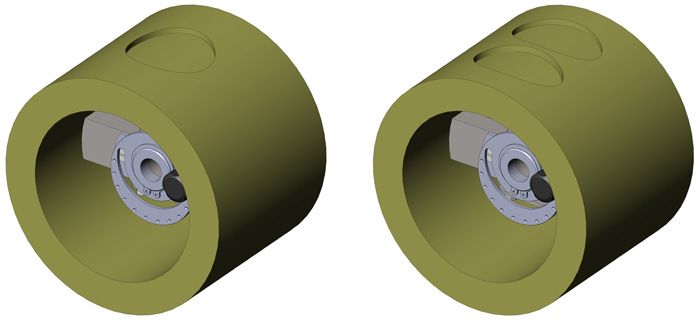 
Рис.2 Строение  матрицы.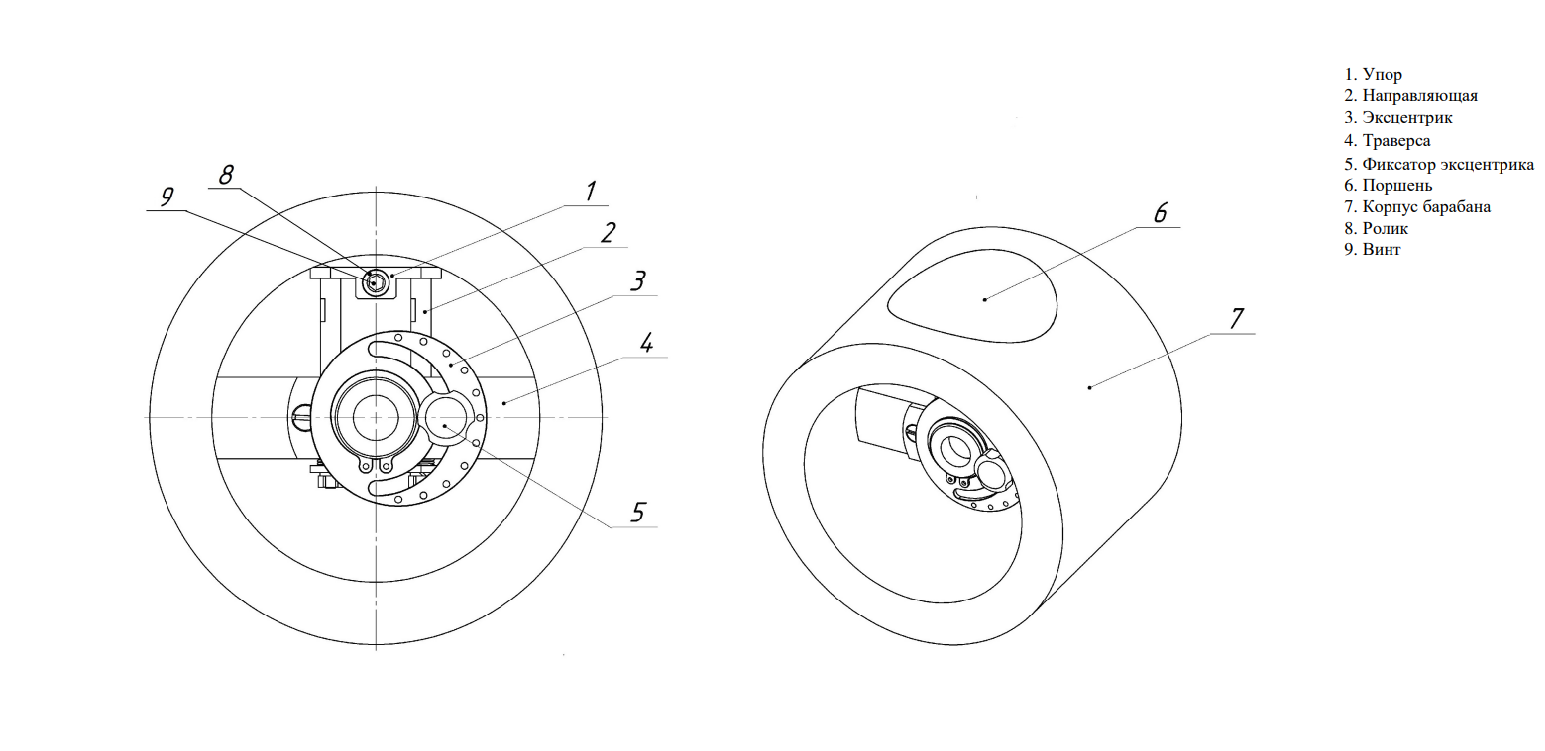 Рис.3 Бункер загрузки.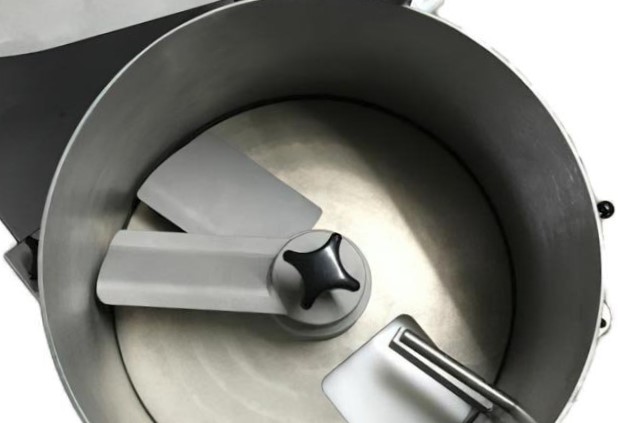 4. Состав и содержание мероприятийЗаполнение данной таблицы является основой к формированию Календарного плана и является обязательным3 Настоящее Техническое задание может корректироваться по договоренности с Исполнителем (в том числе в части оформления), при этом скорректированные характеристики результата предоставления услуги должны быть не хуже характеристик, указанных в пункте 2.2 исходного Технического задания, а срок завершения исполнения услуги	должен быть не позднее срока выполнения последнего мероприятия, указанного в разделе 4 исходного Технического задания.5. Требования к результатам работконечным результатом предоставления услуги является изготовленная вспомогательная оснастка линии производства котлет.По окончании выполнения мероприятий, связанных с предоставлением услуги, Исполнитель передает заказчику фотоотчет с изготовленной оснасткой.Акт выполненных работ (в 3-х экземплярах, подписывается Исполнителем и визируется Заказчиком).№ п/пНаименование мероприятияПериод выполнения (указывается количество календарных дней с даты подписания Договора)Форма результата1Изготовление вспомогательной оснастки линии производства котлет (матрица формовки котлет с увеличенным загрузочным бункером)50Изготовленная оснастка.Акт выполненных работИТОГОИТОГО5050